Alla Sezione regionale AIB _____________________ Io sottoscritto/a Dati anagrafici Cognome e nome ________________________________________________________________ Codice fiscale ___________________________________________________________________ Luogo e data di nascita ____________________________________________________________ Indirizzo di residenza: _____________________________________________________________ Città ____________________________________ CAP __________ Provincia _______________ Recapiti Telefono _____________________________ Cellulare ___________________________________ E-mail ________________________________________ Sede di lavoro attuale (Denominazione completa, Ente di appartenenza, Via, CAP, Città, Provincia, telefono, fax, e-mail dell'Ente) ________________________________________________________________________________ ________________________________________________________________________________ Chiedo di essere ammesso all’AIB in qualità di Associato (possono essere associati dell'AIB le persone fisiche ai sensi dell'art. 4. comma 1 dello Statuto vigente) A tal fine dichiaro |__| di possedere i seguenti requisiti richiesti al primo punto art. 5 del Regolamento di iscrizione Titolo conseguito ________________________________________________________________________________ ________________________________________________________________________________ Università / Ente __________________________________________________________________ Anno conseguimento_______________________________________________________________ Note ___________________________________________________________________________ (specificare eventuali ore/crediti e valutazione finale) Titolo conseguito ________________________________________________________________________________ ________________________________________________________________________________ Università / Ente __________________________________________________________________ Anno conseguimento_______________________________________________________________ Note ___________________________________________________________________________
 (specificare eventuali ore/crediti e valutazione finale) ******************************************************************************|__| Dichiaro di aver preso visione e di accettare in ogni sua parte: lo Statuto dell’AIB http://www.aib.it/chi-siamo/statuto-e-regolamenti/statuto/ il Codice Deontologico del Bibliotecario http://www.aib.it/chi-siamo/statuto-e-regolamenti/codice-deontologico/ il Codice di comportamento http://www.aib.it/chi-siamo/statuto-e-regolamenti/codice-di-comportamento/il Regolamento di iscrizione http://www.aib.it/chi-siamo/statuto-e-regolamenti/regolamento-iscrizioni/ NB: Dichiarazione obbligatoria *******************************************************************************Ai sensi e per gli effetti del Regolamento (UE) 2016/679 sul trattamento dei dati personali (GDPR), e del D.Lgs 196/2003 (Codice in materia di protezione dei dati personali), presto il mio consenso al trattamento dei dati personali forniti ai fini del procedimento. NB: Consenso obbligatorio *******************************************************************************|__| Dichiaro sotto la mia completa responsabilità che i dati da me forniti sono veritieri e, in merito alle Dichiarazioni sostitutive di certificazione (Art. 47 D.P.R. 445 del 28 dicembre 2000), di essere consapevole delle sanzioni penali, nel caso di dichiarazioni non veritiere, di formazione o uso di atti falsi, richiamate dall’art. 76 del D.P.R. 445 del 28 dicembre 2000. NB: Dichiarazione obbligatoria ************************************************************************** |__|Allego copia del documento d’identità in corso di validità (passaporto o carta d’identità). ************************************************************************** Sottoscrivo la quota di iscrizione di: |__| € 60,00 (35 anni compiuti alla data di presentazione della domanda); |__| € 45,00 (età inferiore ai 35 anni alla data di presentazione della domanda). Voglio aggiungere alla mia iscrizione anche: |__|AIB studi cartaceo 2024 (3 fascicoli) - Euro 30 |__|Quota PLUS - Euro 30 (3 o 4 pubblicazioni edite nel corso del 2024 che saranno spedite i primi mesi dell'anno successivo) Ai sensi del Regolamento (UE) 2016/679 sul trattamento dei dati personali (GDPR), e del D.Lgs 196/2003 (Codice in materia di protezione dei dati personali) i dati personali sopra forniti formano oggetto di trattamento in relazione all'iscrizione all'Associazione Italiana Biblioteche e alla fruizione dei relativi diritti previsti dall'art. 8 dello Statuto vigente. Verranno trattati nel rispetto della normativa sopra richiamata con il supporto di mezzi cartacei e/o informatici, comunque mediante strumenti idonei a garantire la loro sicurezza e riservatezza. I dati potranno essere comunicati per le finalità di cui sopra a soggetti che collaborino con il titolare. Titolare dei sopraindicati trattamenti è Associazione Italiana Biblioteche, con sede in Viale Castro Pretorio 105, 00185 Roma. Responsabile del trattamento è il Responsabile amministrativo dell’Associazione. Data _______________________ Firma ______________________________________ Modalità di pagamento |__| Versamento c.c. postale (allegare copia) |__| Versamento c.c. bancario (allegare copia) |__| Paypal (allegare ricevuta) |__| Contante alla Segreteria naz./Sezione Alla Commissione attestazione AIB Io sottoscritto/a Dati anagrafici Cognome e nome _________________________________ Codice fiscale ____________________ Luogo e data di nascita ____________________________________________________________ Indirizzo di residenza: _____________________________________________________________ Città ____________________________________ CAP __________ Provincia _______________ Recapiti Telefono _____________________________Cellulare ___________________________________ E-mail ________________________________________ Ammesso in qualità di associato dal Comitato esecutivo regionale della Sezione AIB ____________ Chiedo Il rilascio dell’attestazione di qualificazione professionale e l’iscrizione all’Elenco pubblico degli Associati. Sottoscrivo la quota di € 20,00 per diritti di segreteria UNA TANTUM (in aggiunta alla quota di Associato) ******************************************************************************** Modalità di pagamento |__| Paypal (allegare ricevuta) |__| Versamento c.c. postale (allegare copia) |__| Versamento c.c. bancario (allegare copia) |__| Contante alla Segreteria naz./Sezione ******************************************************************************** Ai sensi e per gli effetti del Regolamento (UE) 2016/679 sul trattamento dei dati personali (GDPR), e del D.Lgs 196/2003 (Codice in materia di protezione dei dati personali), presto il mio consenso al trattamento dei dati personali forniti ai fini del procedimento; presto il consenso alla pubblicazione del mio nome, cognome, città e data di ammissione all’Elenco degli Associati, disponibile nel sito web dell’AIB. NB: Consenso obbligatorio *******************************************************************************Data _______________________                   Firma ______________________________________                                                  Domanda di iscrizione 2024 - Associato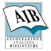 Laurea a indirizzo biblioteconomico, o dottorato di ricerca o altro titolo post-laurea in biblioteconomia.Domanda di attestazione 2024 (artt. 7 e 11 Regolamento di iscrizione)